Name_____________________________ 					Unit 13: Nuclear Chemistry I Can Statements_____5. I can compare types of radiation in terms of symbol, mass number, charge, penetrating power, shielding required, and biological hazard._____6. I can identify the three types of nuclear reactions.The three types of nuclear reactions are:a.b.c._____7. I can define transmutation, fission, and fusion.Definitions:transmutationfissionfusion_____8. I can state two synonyms for spontaneous decay.Two synonyms for spontaneous decay are:___________________________and _________________________________._____9. I can show how mass number and electrical charge must be conserved in any nuclear reaction.Complete the following nuclear equation:________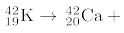 _____10. I can explain what makes a nucleus stable or unstable.The stability of the nucleus is dependent on the ______________ to _________________ ratio._____11. I can explain the difference between natural transmutation and artificial transmutation.The difference between natural transmutation and artificial transmutation is that in natural transmutation an_____________    __________breaks apart on its own and in artificial transmutation a _____________   ___________ is  made ________________ by hitting it with a high energy particle (such as a proton, neutron, or gamma radiation)._____12. I can identify a natural decay reaction from a list of reactions.Which equation represents a natural decay?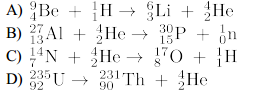 _____13. I can identify an artificial transmutation reaction from a list of reactions.Which equation represents artificial transmutation?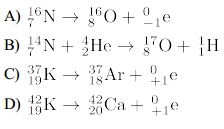 _____14. I can identify a fission reaction from a list of reactions.Which equation represents fission?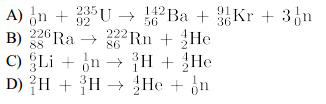 _____15. I can identify a fusion reaction from a list of reactions.Which equation represents fusion?_____16. I can state the conditions of temperature and pressure that are needed for a fusion reaction to happen.The temperature and pressure conditions needed for fusion to happen are:____________ temperature and _______________ pressure_____17. I can explain why all nuclear reactions release LOTS more energy than chemical reactions do.Nuclear reactions release LOTS more energy than chemical reactions do because_____18. Given a list of reactions, I can differentiate a “nuclear” reaction from a “chemical” reaction.Which of the following equations represent NUCLEAR reactions?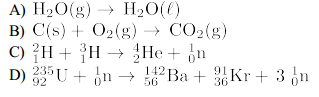 _____19. I can define half-life.Definition:half-life_____20. Given the length of the half-life and the amount of time that has passed, I can determine the amount of radioactive sample.Based on Reference Table N, what fraction of a radioactive sample of Au-198 will remain unchanged after 10.78 days?What was the original mass of a radioactive sample of K-37 if the sample decayed to 25.0 g after 4.92 seconds? The half-life of K-37 is 1.23 seconds)_____21. Given the length of the half-life and the amount of radioactive sample, I can determine the amount of time that has passed.A 100.0 g sample of Co-60 decays until only 12.5 g of it remains.  Given that the half-life of Co-60 is 5.271 years, how long did the decay take?_____22. Given the amount of time that has passed and the amount of radioactive sample, I can determine the length of the half-life.What is the half-life of a radioisotope if 25.0 g of an original 200.0 g sample remains unchanged after 11.46 days?_____23. Using Table N, I can determine the length of half-life and/or decay mode for a specific radioactive isotope.Compared to K-37, the isotope K-42 hasA) shorter half-life and the same decay modeB) shorter half-life and a different decay modeC) longer half-life and the same decay modeD) longer half-life and a different decay mode_____24. I can state 5 beneficial uses for radioactive isotopes.Five beneficial uses for radioactive isotopes are:a.b.c.d.e._____25. I can state the scientific use of 4 specific radioactive isotopes.C-14 is used for _____________________________________________I-131 is used for_____________________________________________U-238 is used for ____________________________________________Co-60 is used for__________________________________________________26. I can state three risks associated with radioactivity and radioactive isotopes.Three risks associated with radioactivity and radioactive isotopes are:a.b.c.